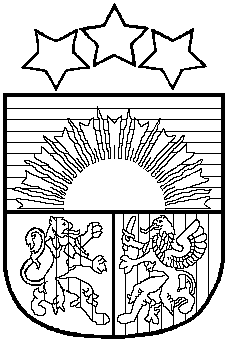 LATVIJAS   REPUBLIKAVAIŅODES   NOVADA  DOMEReģ.Nr.90000059071, Raiņa iela 23a, Vaiņode, Vaiņodes pag.,  Vaiņodes nov.,  LV-3435 tālr.63464333, 63464954, fakss 63407924, e-pasts   dome@vainode.lv								APSTIPRINĀTSAr 2015. gada 07.septembra Vaiņodes novada domes lēmumuProtokols Nr.15, 7.p.Vaiņodes novada pašvaldības SAISTOŠIE NOTEIKUMI Nr.5Nodevas par būvatļaujām Vaiņodes novada pašvaldības būvvaldēIzdoti saskaņā ar Likuma “Par pašvaldībām” 14.panta pirmās daļas 3.punktu,21.panta pirmās daļas 15.punktu;Likuma ”Par nodokļiem un nodevām” 12.pantuNodevas maksātāji ir fiziskas un juridiskas personas, kuras saskaņojot būvniecību, likumdošanā noteiktajā kārtībā saņem no Vaiņodes novada pašvaldības būvvaldes būvatļauju.Par būvatļaujas pārformēšanu no vienas personas uz otru EUR 10.00.Nodevas likmē ietvertas izmaksas, kas rodas būvprojekta saskaņošanas laikā- būvprojekta saskaņošana, nepieciešamo dokumentu sagatavošana un izsniegšana, kā arī citas ar būvprojekta saskaņošanu saistītas darbības.50% no nodevas likmes maksājami pēc būvatļaujas saņemšanas būvprojektēšanai, bet atlikušie 50% pirms dokumentu iesniegšanas būvvaldē par būvatļaujā ietverto projektēšanas nosacījumu izpildi. Ja būvniecības saskaņošanas netiek pabeigta un būvatļauja nav izsniedzama, iekasētā nodevas daļa netiek atmaksāta.No samaksas atbrīvo pašvaldības uzņēmumus un iestādes, kuras izveidotas pašvaldības pastāvīgo funkciju veikšanai, politiski represētās personas un pirmās grupas personas ar invaliditāti.Saistošie noteikumi stājas spēkā likuma “Par pašvaldībām” 45.pantā noteiktā kārtībā.Ar šo saistošo noteikumu spēkā stāšanās brīdi spēku zaudē 30.03.2010. Vaiņodes novada pašvaldības saistošie noteikumi Nr.14 “Par būvatļaujas saņemšanu Vaiņodes novadā”.Saistošie noteikumi publicējami izdevumā “Vaiņodes novada vēstis” un pašvaldības mājas lapā.  Vaiņodes novada pašvaldības domes priekšsēdētājs 				V. JansonsNr.Būves veidsI grupas būves EURII grupas būves EURIII grupas būves EURJURIDISKĀM PERSONĀMJaunbūve, pārbūve1.1.Būvapjoms~250 m3 (kopplatība ~75m2)2040401.2.Būvapjoms 250~500 m3 (kopplatība 75~160 m2) 3060801.3.Būvapjoms 500~3000 m3 (kopplatība 160~1000 m2) 40801001.4.Būvapjoms lielāks par 3000 m3 (kopplatība 1000 m2) 70110120Atjaunošana/renovācija1.5.Būvapjoms~250 m3 (kopplatība ~75m2)1530401.6.Būvapjoms 250~500 m3 (kopplatība 75~160 m2)2040501.7.Būvapjoms 500~3000 m3 (kopplatība 160~1000 m2)3050601.8.Būvapjoms lielāks par 3000 m3 (kopplatība 1000 m2)50901001.9.Inženierbūves1515201.10.Inženiertīkli1015201.11.Nojaukšana015151.12.Novietošana102020FIZISKĀM PERSONĀMJaunbūve, pārbūve1.13.Būvapjoms~250 m3 (kopplatība ~75m2)1020201.14.Būvapjoms 250~500 m3 (kopplatība 75~160 m2)1540401.15.Būvapjoms 500~3000 m3 (kopplatība 160~1000 m2)3060601.16.Būvapjoms lielāks par 3000 m3 (kopplatība 1000 m2)60100100Atjaunošana/renovācija1.17.Būvapjoms~250 m3 (kopplatība ~75m2)1020201.18.Būvapjoms 250~500 m3 (kopplatība 75~160 m2)1230301.19.Būvapjoms 500~3000 m3 (kopplatība 160~1000 m2)2050501.20.Būvapjoms lielāks par 3000 m3 (kopplatība 1000 m2)4080801.21.Inženierbūves1010151.22.Inženiertīkli510151.23.Nojaukšana010101.24.Novietošana51015